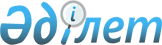 Об организации и обеспечении на территории Айыртауского района Северо-Казахстанской области приписки и медицинского освидетельствования граждан Республики Казахстан мужского пола с января по март 2017 годаРешение акима Айыртауского района Северо-Казахстанской области от 23 декабря 2016 года № 50. Зарегистрировано Департаментом юстиции Северо-Казахстанской области 13 января 2017 года № 4022      В соответствии с статьей 16 Закона Республики Казахстан от 16 февраля 2012 года "О воинской службе и статусе военнослужащих", постановлением Правительства Республики Казахстан от 27 июня 2012 года № 859 "Об утверждении Правил ведения воинского учета военнообязанных и призывников", в целях принятия граждан на воинский учет, аким Айыртауского района Северо-Казахстанской области РЕШИЛ:

      1. Организовать и обеспечить приписку и медицинское освидетельствование граждан Республики Казахстан мужского пола, которым в год приписки исполняется семнадцать лет, к призывному участку государственного учреждения "Отдел по делам обороны Айыртауского района Северо-Казахстанской области" (по согласованию) с января по март 2017 года.

      2. Контроль за исполнением данного решения возложить на курирующего заместителя акима Айыртауского района Северо-Казахстанской области 

      3. Настоящее решение вводится в действие по истечении десяти календарных дней после дня его первого официального опубликования.


					© 2012. РГП на ПХВ «Институт законодательства и правовой информации Республики Казахстан» Министерства юстиции Республики Казахстан
				
      Аким района

А. Тастемиров

      "СОГЛАСОВАНО"
Начальник Республиканского 
государственного учреждения 
"Отдел по делам обороны
Айыртауского района 
Северо - Казахстанской области"
.

Н. Аубакиров
